Trappes, le 22 juillet 2016Lancement de la nouvelle Alfa Romeo Giulia essence 2.0 Turbo 200 ch Lancement de la nouvelle motorisation 2.0 Turbo essence automatique de 200 chUn tout nouveau moteur MultiAir et injection directe seulement disponible sur GiuliaUniquement proposée avec la boîte automatique ZF à 8 rapportsTrois finitions disponibles : Giulia, Super et Lusso à partir de 37 000 €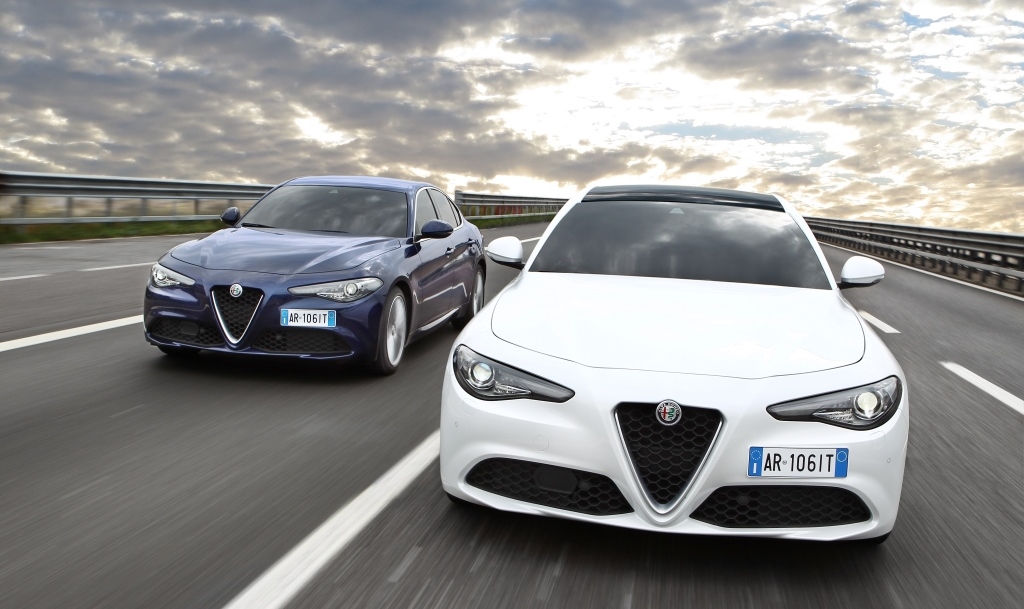 En France, la gamme Alfa Romeo Giulia s’enrichie désormais de la nouvelle versions 2.0 Turbo essence de 200 ch accouplée à la transmission automatique ZF à 8 rapports. Cette nouvelle motorisation est disponible sur la marché français à partir de 37 000 €.Nouveau moteur Turbo essence de 200 ch :Disponible en exclusivité sur la Giulia, ce tout nouveau moteur essence quatre cylindres en ligne est entièrement réalisé en aluminium. En plus du système électro-hydraulique MultiAir, il intègre un système de suralimentation "2 en 1" et l'injection directe dont la pression atteint 200 bars, assurant une réponse particulièrement rapide à l’accélération et des niveaux de consommation limités. Sa puissance atteint 200 ch à 5 000 tr/mn pour un couple maximum de 330 Nm à 1 750 tr/mn. Ce moteur est uniquement accouplé à la toute nouvelle transmission automatique ZF à 8 rapports. Particulièrement performant (vitesse maximale de 235 km/h sur circuit et 0 à 100 km/h parcouru en 6,6 s), elle reste pour autant d’une grande sobriété avec des consommations mixtes de 5,9 l/100 et un niveau d’émissions de CO2 limitée à 138 g/km qui lui permet d’afficher un malus de 250 € seulement, bien inférieur à la plupart de ses concurrentes.Cette nouvelle motorisation essence est proposée dans l’hexagone en trois finitions : Giulia, Super et Lusso.Giulia 2.0 Turbo 200 ch AT8 : 37 000 €Giulia Super 2.0 Turbo 200 ch AT8 : 40 800 €Giulia Lusso 2.0 Turbo 200 ch AT8 : 45 100 €Tarifs et fiches techniques disponibles sur le site médias www.alfaromeopress.fr